Załącznik nr 4d do SIWZ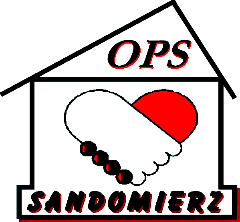 Zamawiający:…………………………………………………………………………………………………………(pełna nazwa/firma, adres)Podmiot, na zasobach którego polega Wykonawca:…………………………………………………………………………………………………………(pełna nazwa/firma, adres, w zależności od podmiotu: NIP/PESEL, KRS/CEiDG)reprezentowany przez:…………………………………………………………………………………………………………(imię, nazwisko, stanowisko/podstawa do  reprezentacji)Oświadczenie podmiotu, na zasobach którego polega WykonawcaDOTYCZĄCE SPEŁNIANIA WARUNKÓW UDZIAŁU W POSTĘPOWANIU 
Na potrzeby postępowania o udzielenie zamówienia publicznego pn. „Przygotowanie, przeprowadzenie, organizacja usług szkoleniowych  oraz  usług doradczych w projekcie „RAZEM” oświadczam, co następuje:INFORMACJA DOTYCZĄCA PODMIOTU, NA ZASOBACH KTÓREGO POLEGA WYKONAWCA:Oświadczam, że spełniam warunki udziału w postępowaniu określone przez zamawiającego w      …………..…………………………………………………..………………………………………….. (wskazać dokument 
i właściwą jednostkę redakcyjną dokumentu, w której określono warunki udziału w postępowaniu – wyłącznie w zakresie w jakim wykonawca polega na zasobach podmiotu).…………….……. (miejscowość), dnia ………….……. r. 			…………………………………………(podpis)OŚWIADCZENIE DOTYCZĄCE PODANYCH INFORMACJI:Oświadczam, że wszystkie informacje podane w oświadczeniu są aktualne 
i zgodne z prawdą oraz zostały przedstawione z pełną świadomością konsekwencji wprowadzenia zamawiającego w błąd przy przedstawianiu informacji.…………….……. (miejscowość), dnia ………….……. r. 			…………………………………………(podpis)